National and Statewide Data Series
Rural and regional womenThese key Australian and Victorian datasets and reports may be useful where local government level data is not available in the Women’s Health Atlas, or where broader context is needed. ________________________________________________________________________________ContentsOverviewSexual and reproductive healthViolence against rural / regional womenMental healthCancerChronic diseaseSocioeconomicsAboriginal and Torres Strait Islander womenLGBTIQ+ peopleMigrant and refugee womenOlder womenYoung women and girlsFeedback and suggestions________________________________________________________________________________Overview: Rural and regional womenThe rural, regional, remote woman in 2021
National Rural Women’s Coalition, 2022Rural health in Australia snapshot
National Rural Health Alliance, 2021Rural and remote health
Australian Institute of Health and Welfare, 2022Rural women’s health and wellbeing [Special issue]
Partyline, Issue 80, 2022Best for the bush: rural and remote health base line 2022
Royal Flying Doctor Service, 20232011 major report: Rural, remote and regional differences in women’s health
Australian Longitudinal Study on Women’s Health, 2011The little book of health numbers [Portal]
National Rural Health Alliance, 2018Demographic, socioeconomic, and health and wellbeing data tables from many sources.Sexual and reproductive health: rural and regional womenIncreasing reproductive choices in the Grampians, Pyrenees and Wimmera Regions
Women’s Health Grampians and University of Melbourne, 2020Victorian rural women’s access to family planning services: survey report
rural services of the Women’s Health Association of Victoria, 2012Rural maternity services in Australia: Position Paper
Rural Doctors Association of Australia, 2021‘I didn’t feel judged’: exploring women’s access to telemedicine abortion in rural Australia
Journal of Primary Health Care, 2020Spatial variation in Aboriginal and Torres Strait Islander women’s access to 4 types of maternal health services
Australian Institute of Health and Welfare, 2017Young people and sexual health in rural and regional Victoria: a discussion paper
Youth Affairs Council of Victoria and the Victorian Rural Youth Services initiative, 2013What do young women living in regional and rural Victoria say about chlamydia testing? A qualitative study
Sexual Health, 2020Violence against rural and regional womenMaking The Links: Project learnings report 
Multicultural Centre for Women’s Health, 2022
(Building Safer Pathways for Culturally and Linguistically Diverse Women in Regional Victoria)Landscapes of violence: women surviving family violence in regional and rural Victoria
Centre for Rural and Regional Law and Justice, Deakin University, 2014Seeking help for domestic violence: exploring rural women’s coping experiences: final report
Australia's National Research Organisation for Women's Safety, 2017Mental health: rural and regional womenImproving the mental health of rural Australians: a review: Report Phase 1
Social Innovation Research Institute, 2020Mapping the hidden voices in rural mental health: a pilot study of online community data: Report Phase 2
Social Innovation Research Institute, 2020Accessibility and quality of mental health services in rural and remote Australia: Report
Parliament of Australia. Senate Community Affairs References Committee, 2018
- Government responseSuicide in rural and remote Australia
National Rural Health Alliance, 2021Cancer: rural and regional womenCancer in rural Australia: Fact sheet
National Rural Health Alliance, 2022Improving recruitment to clinical trials for regional and rural cancer patients through a regionally based clinical trials network
MJA Perspectives, 2021Mapping Cancer incidence across Western Victoria: the association with age, accessibility, and socioeconomic status among men and women
BMC Cancer, 2019Australian Indigenous and CALD women overcoming barriers to health screens: better together!
National Rural Health Alliance, 2019 Variations in outcomes by residential location for women with breast cancer: a systematic review
BMJ Open, 2018Understanding rural caregivers’ experiences of cancer care when accessing metropolitan cancer services: a qualitative study
BMJ Open, 2018Chronic disease: rural and regional womenMedicine safety: rural and remote care
Pharmaceutical Society of Australia, 2021Socioeconomics: rural and regional womenDiscussion Paper The economic security of women in rural, regional and remote Australia: challenges, opportunities and optimism
economic Security4Women, The Rural Woman, 2021Women’s housing needs in regional Australia: summary research report
YWCA National Housing, 2020Carers in regional Australia 2016: Regional Wellbeing Survey report
Health Research Institute & Institute for Applied Ecology, University of Canberra, 2017Aboriginal and Torres Strait Islander women: rural and regionalSpatial variation in Aboriginal and Torres Strait Islander women’s access to 4 types of maternal health services
Australian Institute of Health and Welfare, 2017LGBTIQ+ people: rural and regionalListening to LGBT seniors
National Seniors Australia and LGBTIQ+ Health Australia, 2021Migrant and refugee women: rural and regionalMaking The Links: Project learnings report 
Multicultural Centre for Women’s Health, 2022(Building Safer Pathways for Culturally and Linguistically Diverse Women in Regional Victoria)Older women: rural and regionalAccess to health services for mid-aged women in rural Australia: evidence of improvement? [Conference Paper]
9th National Rural Health Conference, 2007Young women and girls: rural and regionalBright futures: young people in rural and regional Victoria
VicHealth, 2018Why young women say no to rural Australia
The Conversation [Opinion], 2018Young people and sexual health in rural and regional Victoria: a discussion paper
Youth Affairs Council of Victoria and the Victorian Rural Youth Services Initiative, 2013______________________________________________________________________________Feedback and suggestionsWe welcome feedback and/or suggestions for key Australian and Victorian datasets to consider including in this resource. Please send an email to: atlas@whv.org.au 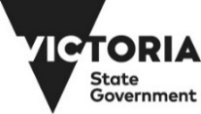 